Pinky, Pac-Man, fantôme rose	Avatar, oeil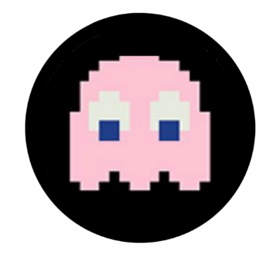 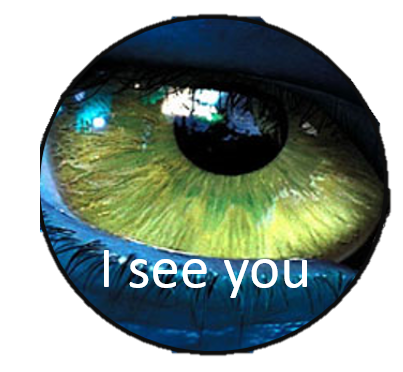 Unlimited Power, Star WarsTracer, phrase, Overwatch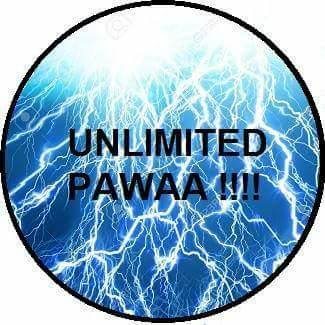 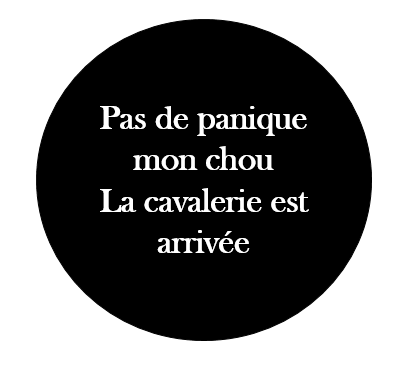  Main Yasuo -> Cancer, LolTriforception, The legend of zelda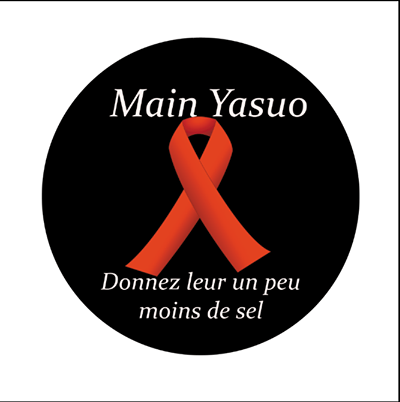 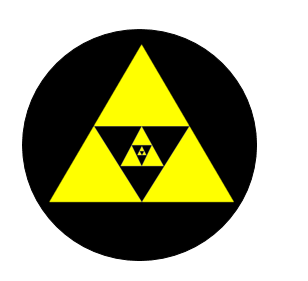 Link et non Zelda, TLOZMe Gusta, Rage face Navi "Hey Listen", TLOZ OOTWinter is comming, GOTNox et Lumos, HP Shoggoth'toff, HPClyde - Fantôme, Pac-Man Avada Kedavra, HP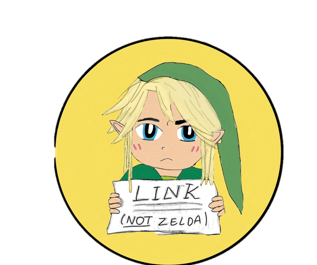 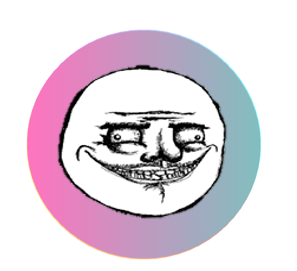 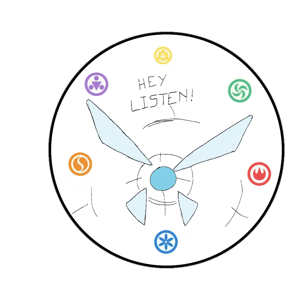 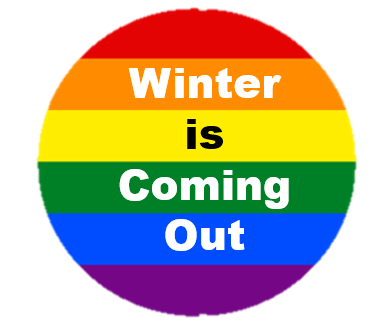 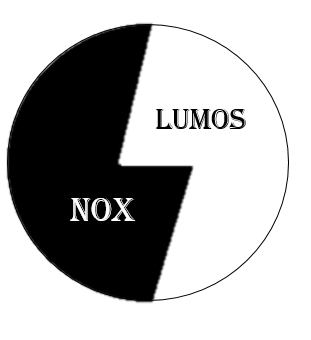 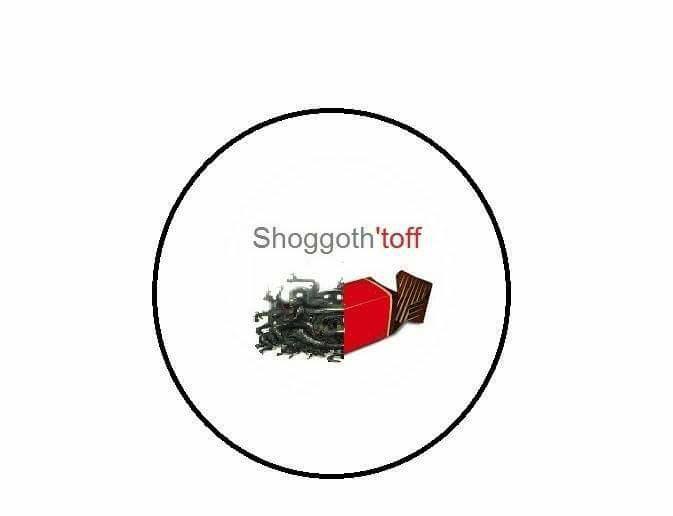 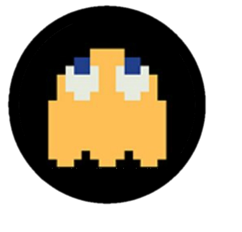 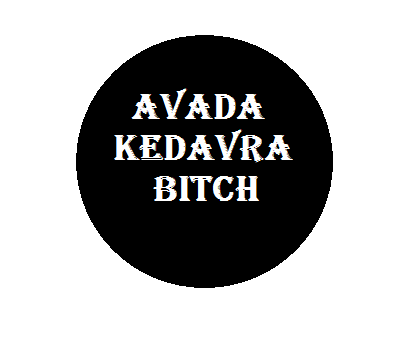 Multi-image, TLOZ, HG,HPTerminator, be back	Capitole, Hunger gamesBlinky, Fantôme Pac-ManTracer "T'es mort", OWLe chateau ambulant  Inky, Fantôme, Pac-Man JACQUIE ET MICHELPokémon, choix sexeBlack Butler, Yes my lord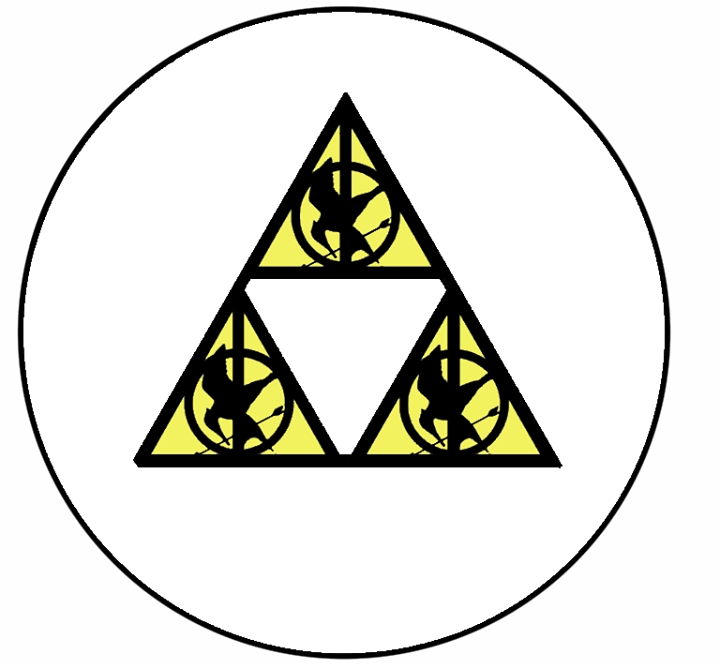 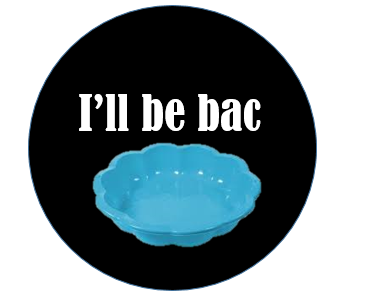 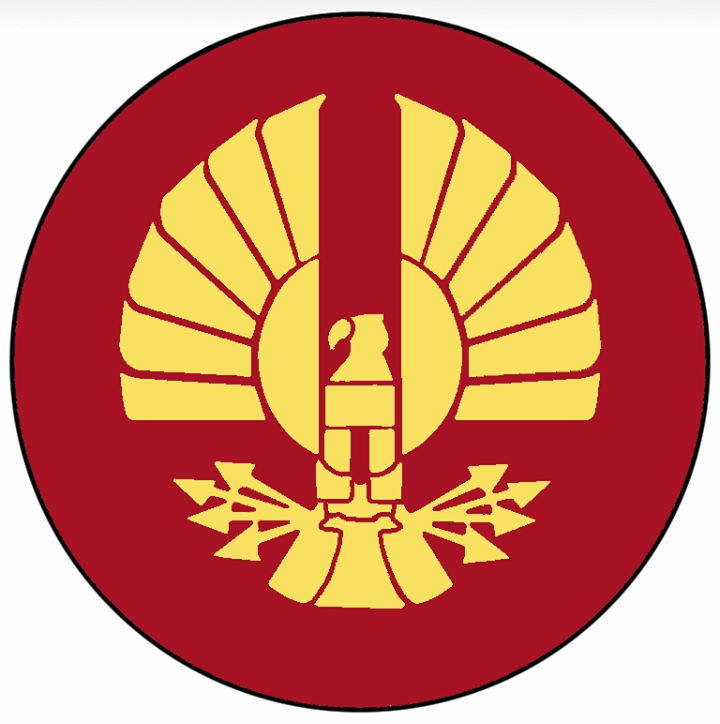 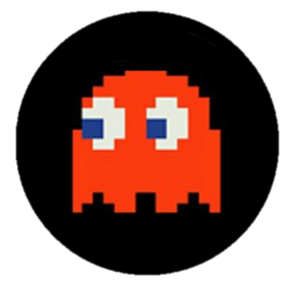 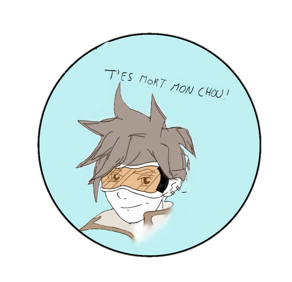 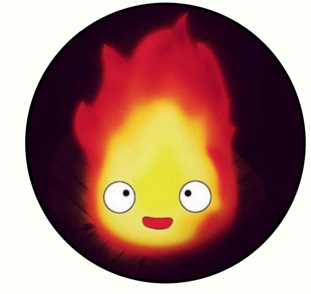 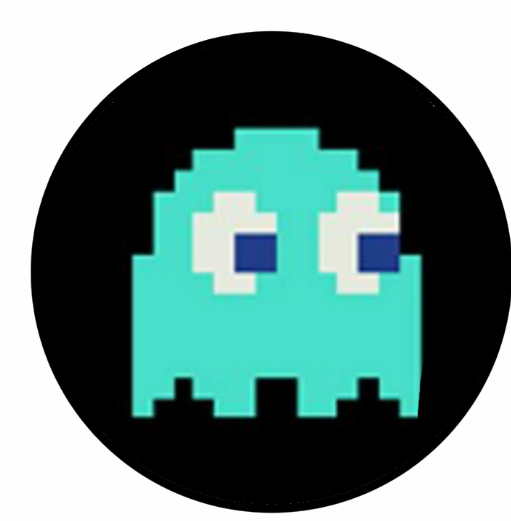 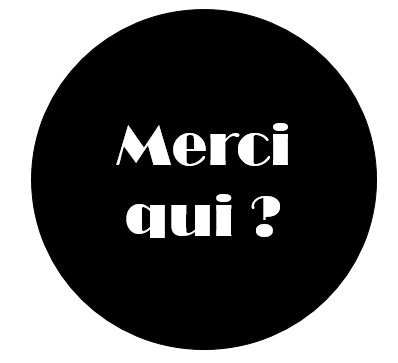 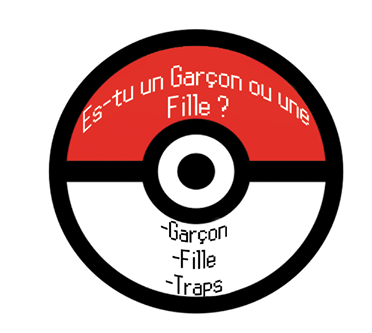 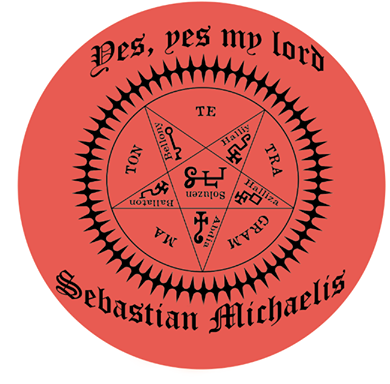 Precious geek, TLOTRWarcraft/HeartstoneLimits, Firefly Gru logo, MMMTOTORO x Monster & cieTrollSouth Park, maisonOUATSouth Park, WendyNarniaDENIS Mario, champiJack daniels, aliceTLOZR, Pour 1Shit - face		Volor MorgulisOUAT dark one	Groot GOTG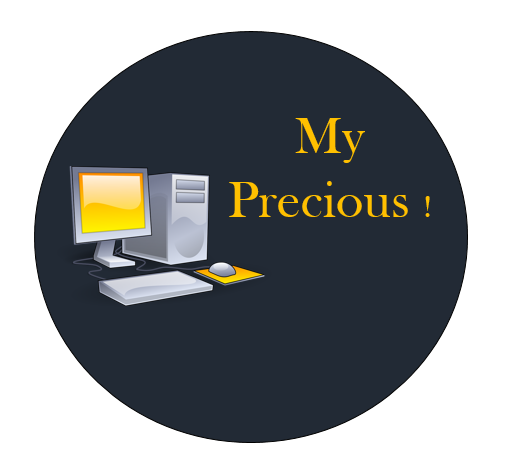 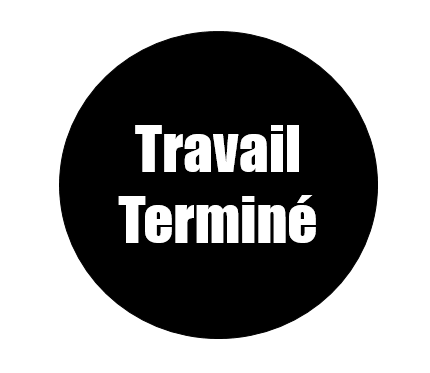 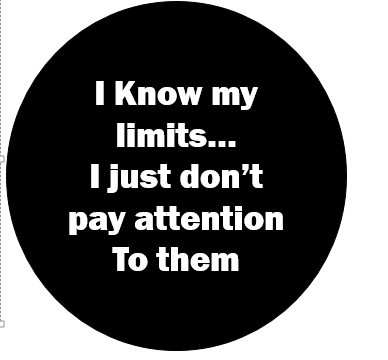 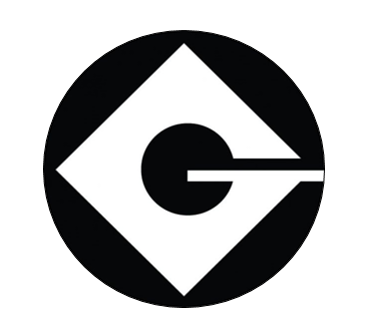 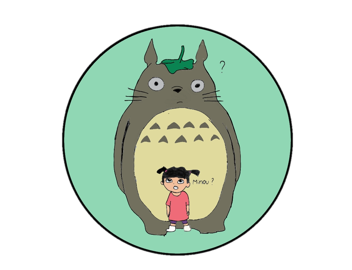 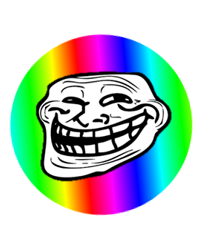 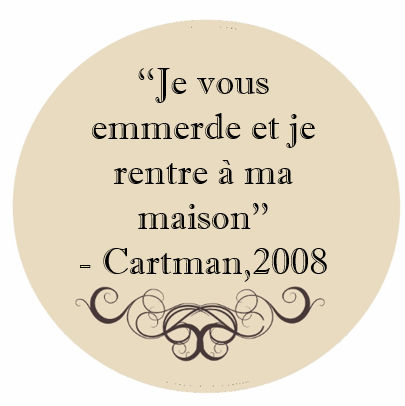 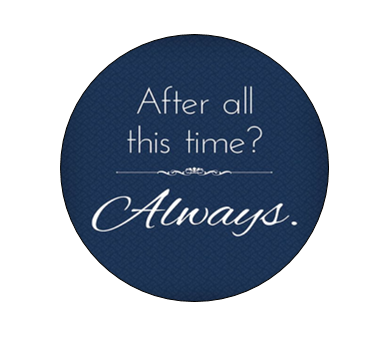 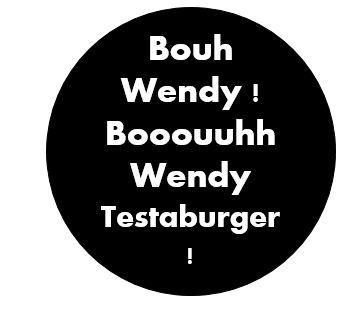 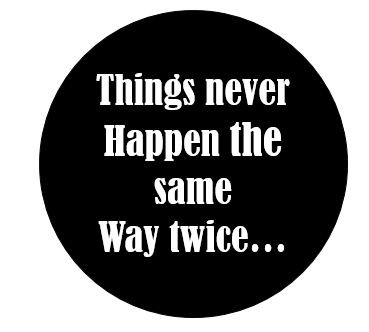 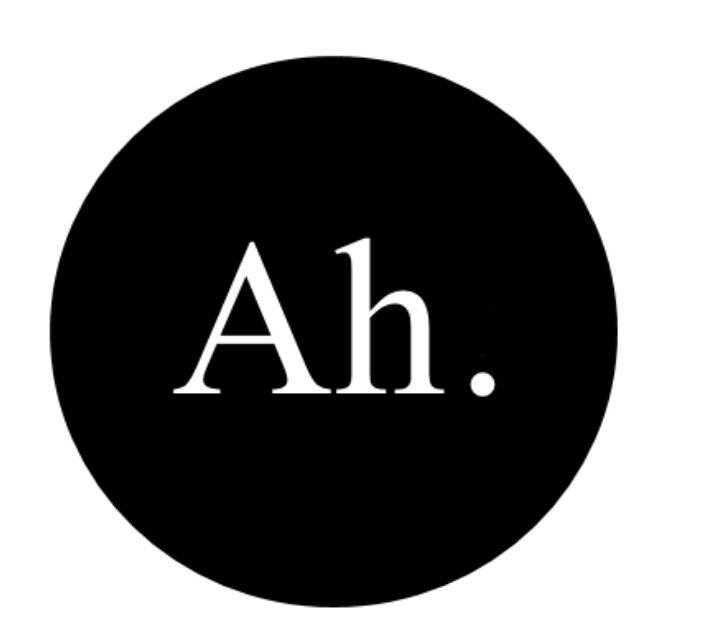 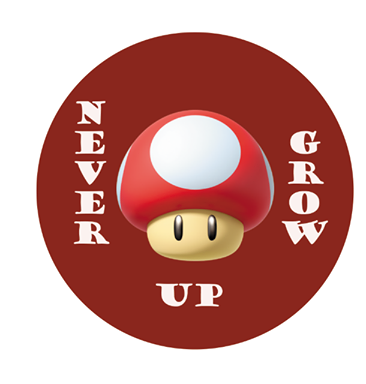 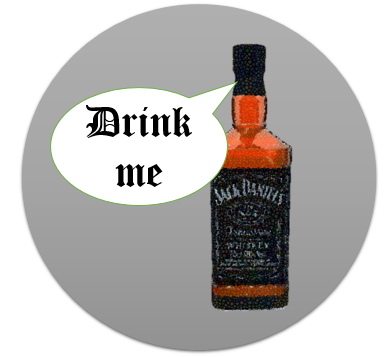 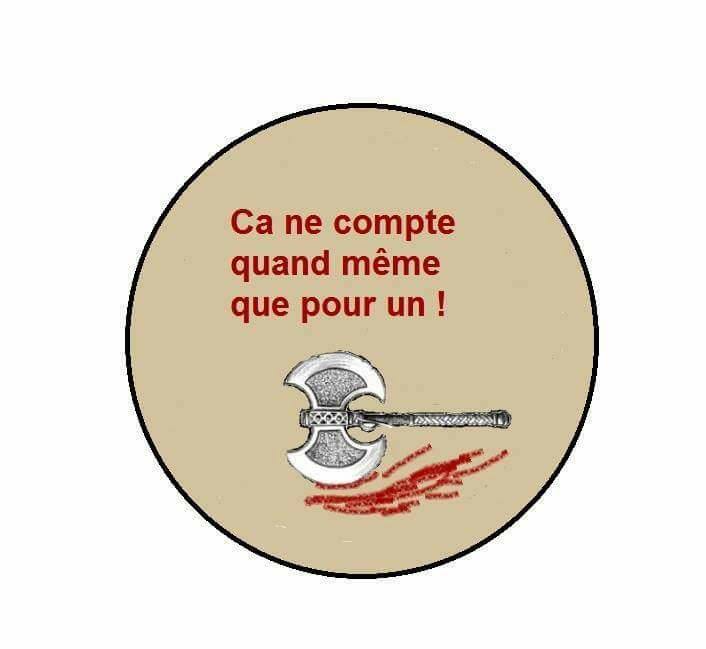 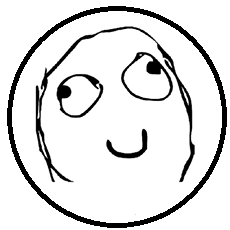 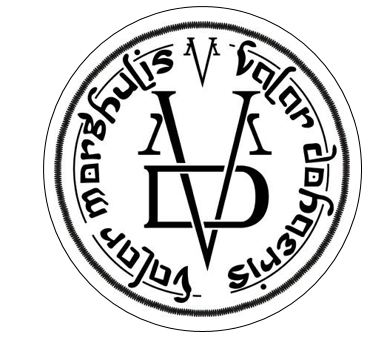 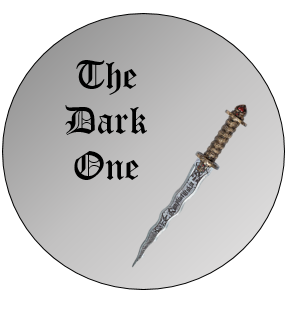 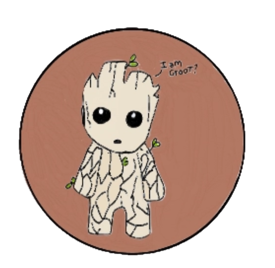 Utinii, SW 		MINIONS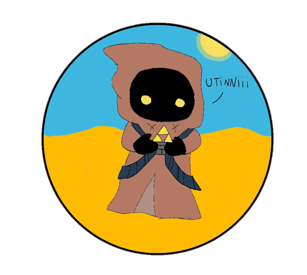 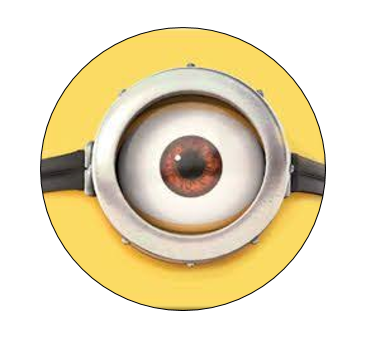 Over 9000 Dragon Ball HP, Polynectar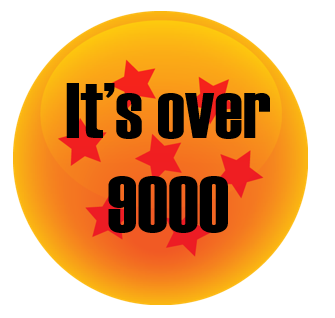 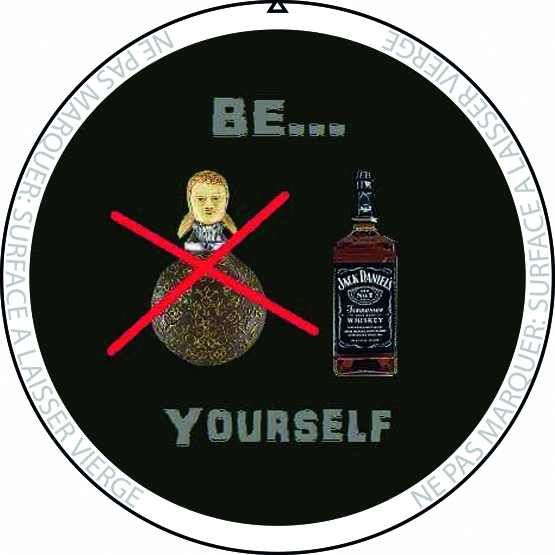 Divergante		Hp, Or 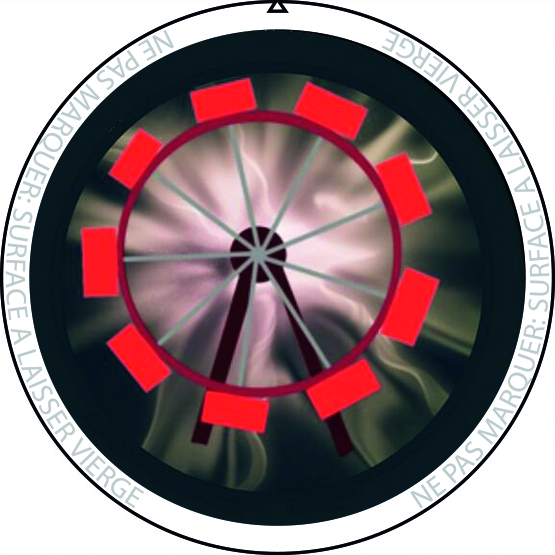 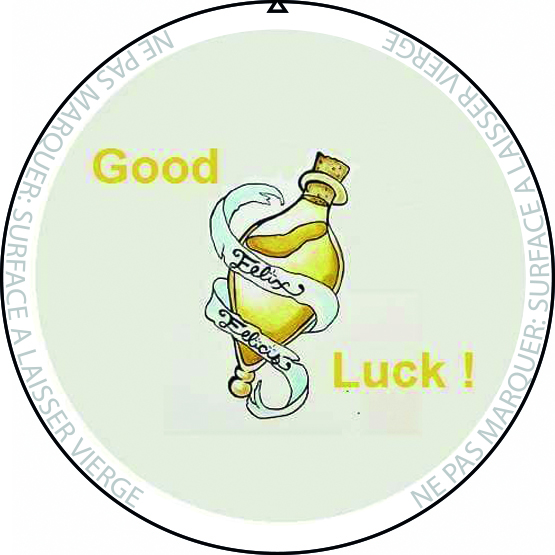 Divergante		Divergant 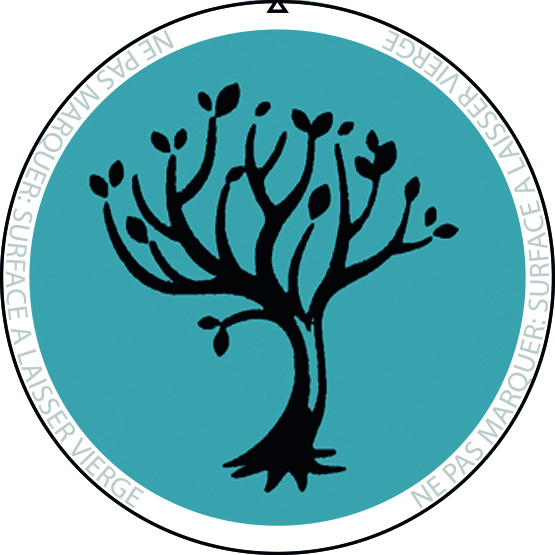 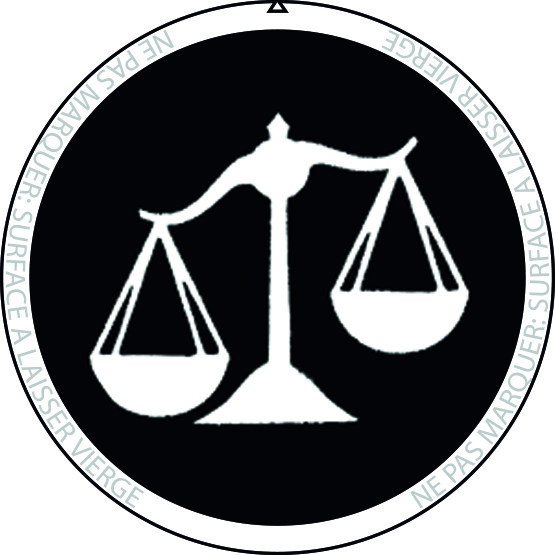 Jurassic Craft		Pirates des caraïbes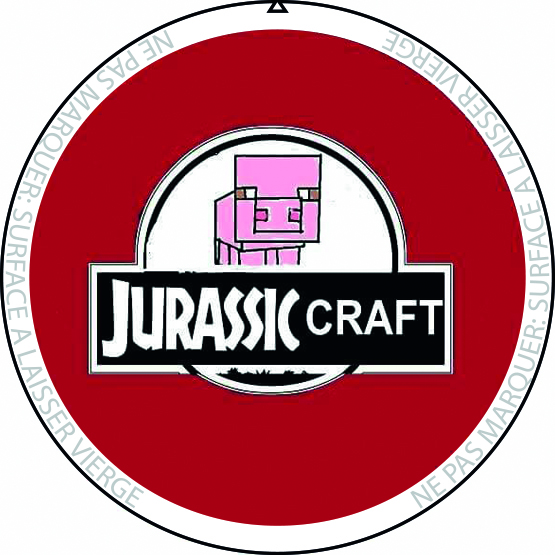 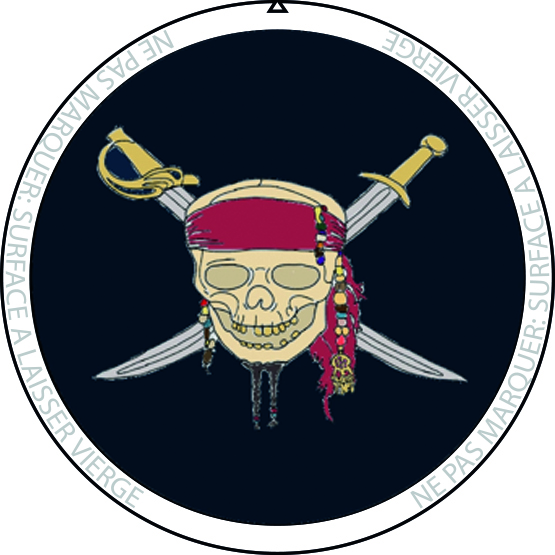 Chat du Cheshire Akagame Ga Kill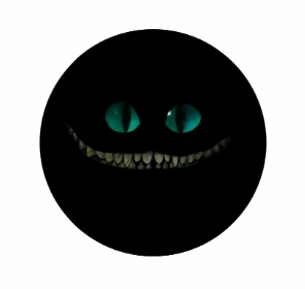 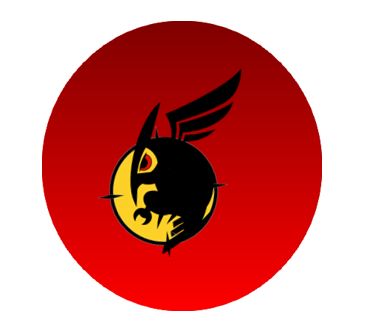 